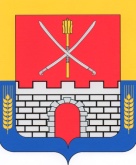 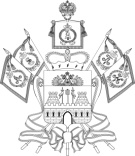 О перезакладке похозяйственных книг на 2022- 2026 годы на территории Прочноокопского сельского поселения Новокубанского районаВ соответствии со статьёй 8 Федерального закона от 7 июля 2007 года №112-ФЗ «О личном подсобном хозяйстве», приказом Министерства сельского хозяйства Российской Федерации от 11 октября 2010 № 345 "Об утверждении формы и порядка ведения похозяйственных книг органами местного самоуправления поселений и органами местного самоуправления городских округов" и в целях перезакладки похозяйственных книг для осуществления учёта личных подсобных хозяйств на территории Прочноокопского сельского поселения Новокубанского района, п о с т а н о в л я ю:1. Обеспечить организацию перезакладки похозяйственных книг (далее - книг) на 2022 - 2026 годы.1.1. С 1 по 15 июля 2022 года организовать работу по сбору сведений, необходимых для заполнения книг, путём сплошного обхода личных подсобных хозяйств (далее - хозяйств) и опроса членов хозяйств.1.2. Ежегодно по состоянию на 1 июля осуществлять сбор сведений, необходимых для уточнения записей в книгах, путём сплошного обхода хозяйств и опроса членов хозяйств с 1 по 15 июля.1.3. В пределах средств, предусмотренных в местном бюджете (бюджете Прочноокопского сельского поселения Новокубанского района) организовать привлечение необходимого числа работников на платной основе для проведения сплошного обхода хозяйств.1.4. Ответственность за организацию работ по перезакладке книг, их ведение и сохранность возложить на главного специалиста администрации Прочноокопского сельского поселения Новокубанского района Е.В.Круподерову.2. Контроль за выполнением настоящего постановления возложить на заместителя главы Прочноокопского сельского поселения Новокубанского района О.В.Безнебееву.3. Настоящее постановление вступает в силу с 01 июля 2022 года и подлежит официальному опубликованию в информационном бюллетене «Вестник Прочноокопского сельского поселения Новокубанского района» и размещению на официальном сайте администрации Прочноокопского сельского поселения Новокубанского района.ГлаваПрочноокопского сельского поселенияНовокубанского района		                                                     Р.Ю.Лысенко  АДМИНИСТРАЦИЯ  АДМИНИСТРАЦИЯПРОЧНООКОПСКОГО СЕЛЬСКОГО ПОСЕЛЕНИЯ       НОВОКУБАНСКОГО РАЙОНАПОСТАНОВЛЕНИЕ ПРОЧНООКОПСКОГО СЕЛЬСКОГО ПОСЕЛЕНИЯ       НОВОКУБАНСКОГО РАЙОНАПОСТАНОВЛЕНИЕ от 04.07.2022         № 36ст-ца Прочноокопская ст-ца Прочноокопская 